AP Physics C Unit 8: GravitationFriday, Feb 10: Unit 7 Challenge, Lect: Law of Gravity HW: PS1PS19.11 x 10-31 kg0.19 m/s2, 15.9 N0.37 kg, 0.75 kg0.61 m/s26.0 m106 NPS21023 m/s, 2.7 x 10-3 m/s25.6 x 1026 kg1.27 x 1032 kg1440 m/s, 9.7 daysPS37770 m/s119 min, 1630 m/s4.22 x 107 m, 0.285 s2.64 x 106 m22.6 yearsAP Problems1c. CR2/2, 1d. (CR2/M)1/22c. T2 and r3, 2f. 5.64 x 1026 kg3a. 42ra/T2,  3b. 42ra(ra + rb)2/GT2,        3c. 42rb(ra + rb)2/GT24a. (GMe/2Re)1/2, 4b. v0/2,       4c. -7GmMe/4RePlanet Z1. 67 N    2. 1220 m/s   3. 1.7 x 105 s 4. 1.1 x 109 J    5. -2.2 x 109 J  6. -1.1 x 109 JPlanet H & S130 N, 0 N3.41 x 107 m, 2180 m/s-2.85 x 109 J, 2.40 x 1010 J, -2.68 x 1010 J; -2.85 x 109 J, 2.85 x 109 J, -5.7 x 109 J3.85 x 1020 m (40,700 light-years)4.57 s2.56 m/s2PS4-4.76 x 109 J, 568 N, 568 N1.84 x 109 kg/m3, 3.27 x 106 m/s2,    -1.04 x 1014 J2.55 x 107 m-1.45 x 1010 J, 1.0 x 109 J, -3.13 x 1010 J, 1.58 x 1010 J1.66 x 104 m/s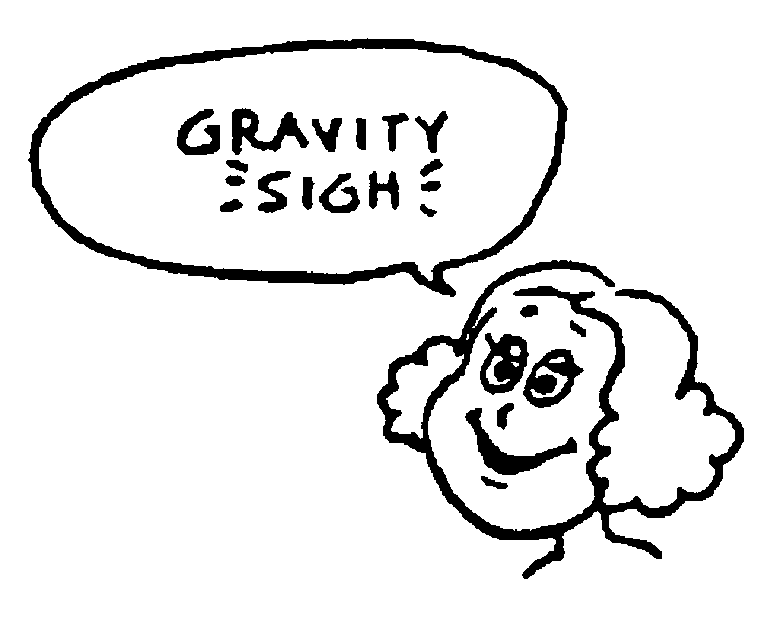 Solar System DataG: 6.67 x 10-11 Nm2/kg2Earth mass:  5.97 x 1024 kgEarth radius:  6.37 x 106 mEarth-Sun distance:  1.47 x 1011 mEarth-Moon distance: 3.84 x 108 mMoon mass:  7.36 x 1022 kgMoon radius:  1.74 x 106 mJupiter mass: 1.90 x 1027 kgJupiter radius:  6.99 x 107 m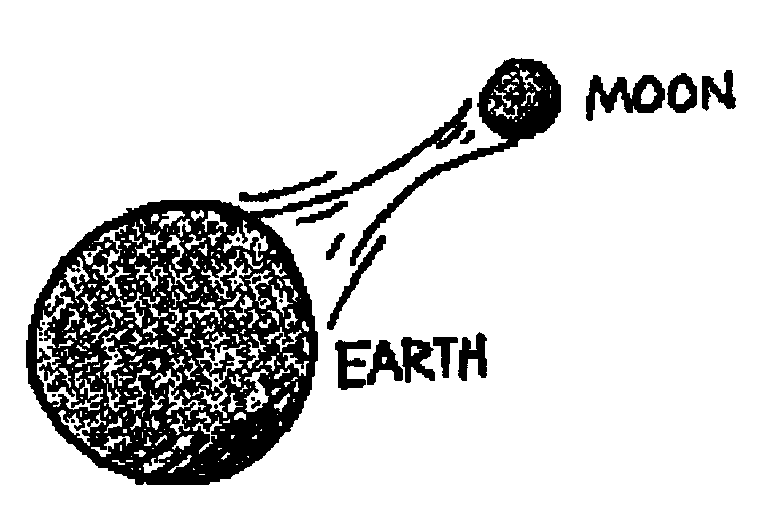 Sun mass: 1.99 x 1030 kg7. -8.9 x 109 J   8. 7.8 x 109 J   9.3450 m/s10. 9.2 x 106 m13-Feb14-Feb15-Feb16-Feb17-FebDue: PS1Due: PS2Due: PS3Due: ---Due: Conc Qs IGrade ChallengeReturn ExamLect: Inside SphereCreate flip bookDiscuss Conc QsLect: Satellite MotionLect: Kepler's LawsSolve AP #1Start AP #2 & #315 pt QuizBinary Star Ex #2HW: PS2HW: PS3HW: Conc Qs IHW: Quiz tomorrowHW: AP #2, #3 20-Feb 21-Feb22-Feb23-Feb24-FebDue: -----Due: AP Probs 1-3Due: Planet ZDue: AP4, PS4, H&SNo SchoolLect: Grav PE,Return QuizDiscuss PS4, H&SChallenge ProblemPresidents DayOrbital EnergyPlanet H & S WSAP#4, Discuss #1-3In-Class: ReviewHW: Planet ZHW: PS4HW: Conc Qs IIHW: ---27-Feb28-Feb1-Mar2-Mar3-MarDue: Conc Qs IIDiscuss HWUnit 8 ExamGrade ChallengeHW: Study